Figure S3 Amino acid (upper) and nucleotide (lower) composition of the nuclear dataset across the range of taxa studied. The values are averaged across the Complexa (n=3), Robusta (n=6), Corallimorpharia (n=3), Actiniaria (n=2) and Octocorallia (n=1) and are relatively homogenous across the lineages.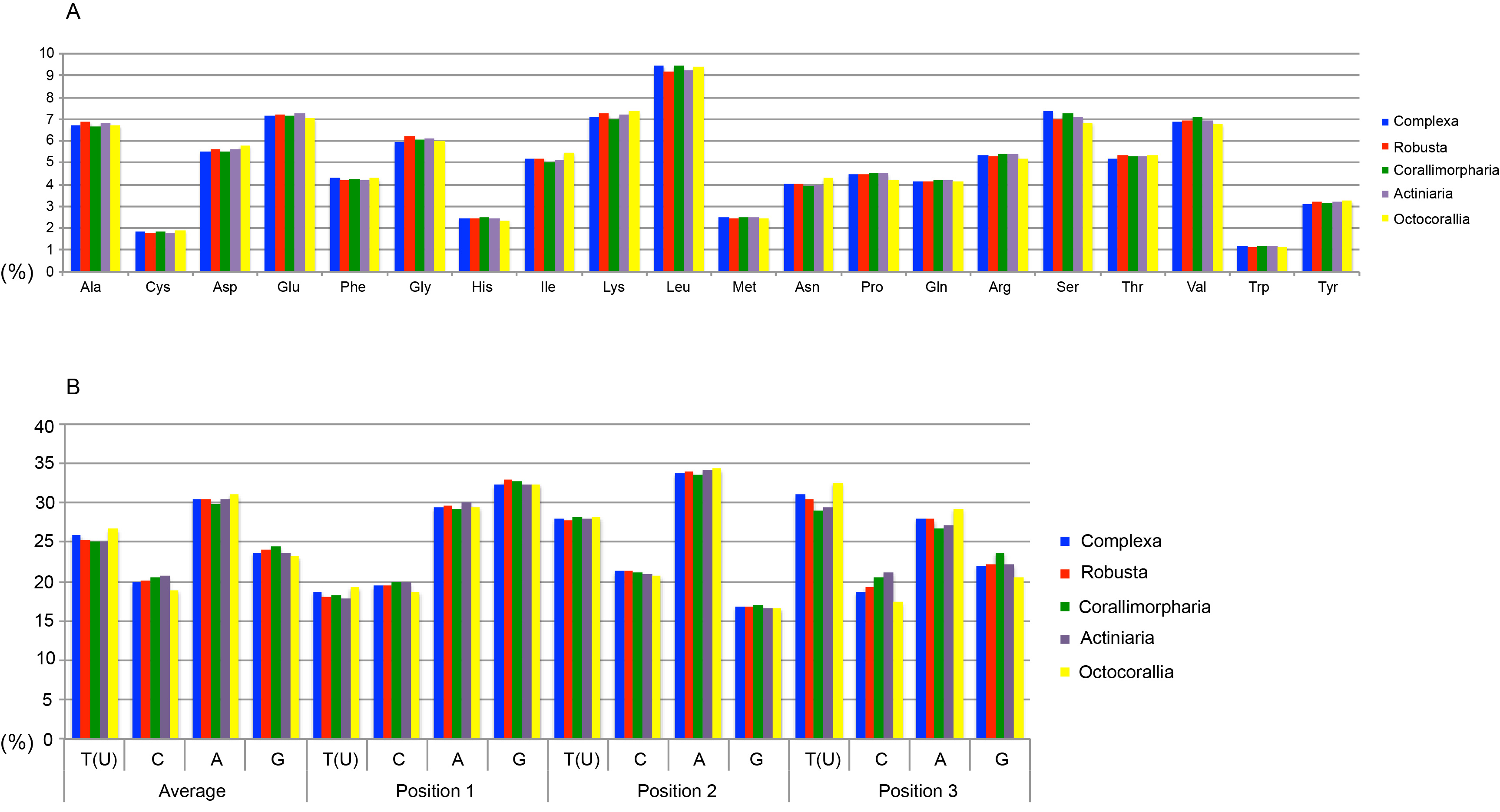 